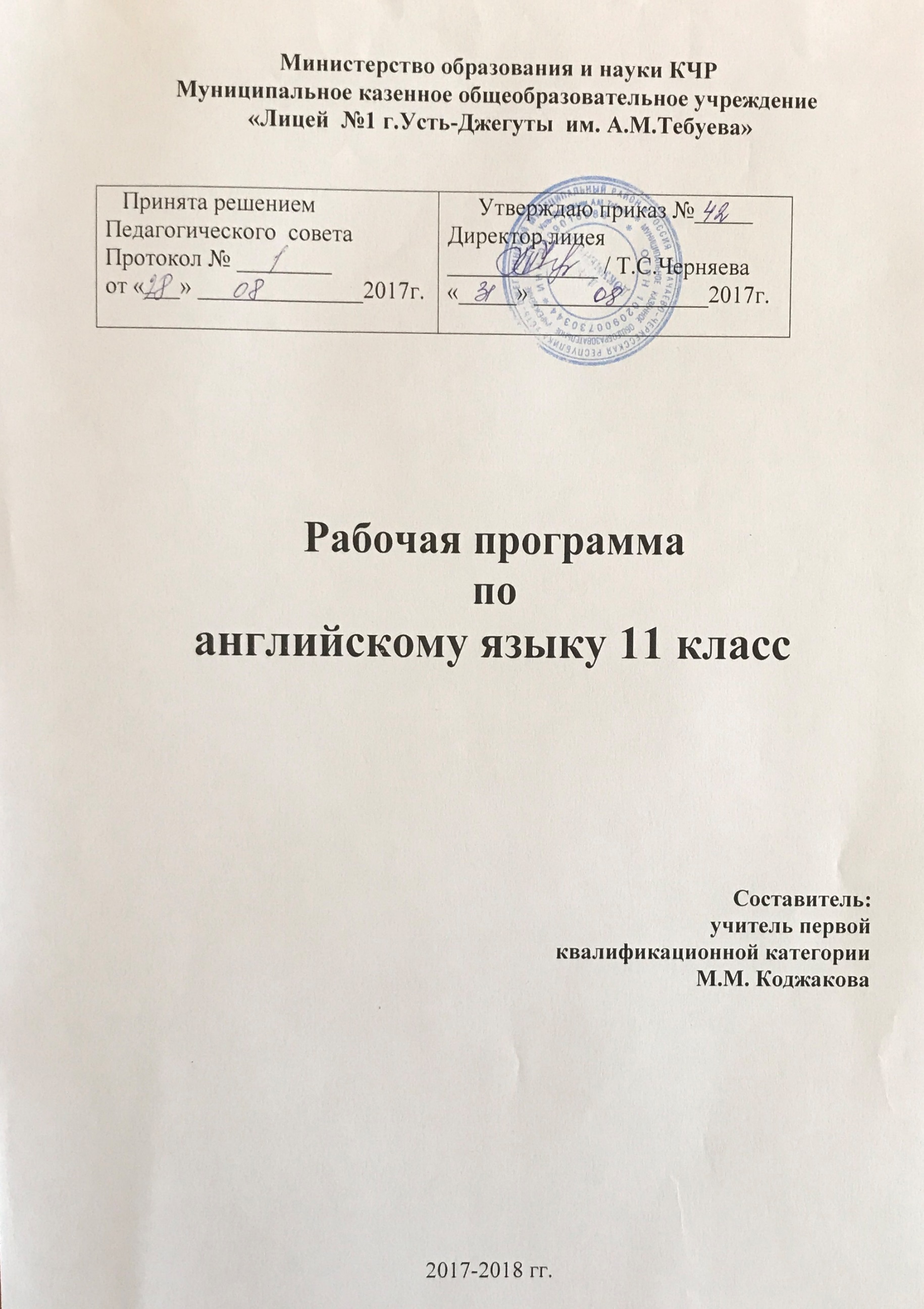 ПОЯСНИТЕЛЬНАЯ ЗАПИСКАПрограмма предназначена для 11 классов общеобразовательных учреждений и составлена на основе:Федеральный компонент Государственного образовательного стандарта. Примерные программы английского языка Апальков В.Г. Авторская рабочая программа «АНГЛИЙСКИЙ В ФОКУСЕ, 10–11» (“SPOTLIGHT”), Учебный план МКОУ “Лицей №1 г. Усть-Джегуты”.Учебник: «Английский в фокусе» для 11 класса, авторы Афанасьева О. В., Дули Дж., Михеева И. В., Оби Б., Эванс В.  М.: Просвещение; UK.: Express Publishing.Учебно-методический комплект «Английский в фокусе» предназначен для учащихся 11 классов общеобразовательных учреждений и рассчитан на 102 часа в год, на три 3 часа в неделю. Цели и задачи курса:В процессе изучения английского языка реализуются следующие цели:Дальнейшее развитие иноязычной коммуникативной компетенции (речевой, языковой, социокультурной, компенсаторной, учебно-познавательной): – речевая компетенция – совершенствование коммуникативных умений в четырех основных видах речевой деятельности (говорении, аудировании, чтении, письме); – языковая компетенция – систематизация ранее изученного материала; овладение новыми языковыми средствами в соответствие с отобранными темами и сферами общения: увеличение объема используемых лексических единиц; развитие навыка оперирования языковыми единицами в коммуникативных целях; – социокультурная компетенция – увеличение объема знаний о социокультурной специфике страны/стран изучаемого языка, совершенствование умений строить свое речевое и неречевое поведение адекватно этой специфике, формирование умений выделять общее и специфическое в культуре родной страны и страны изучаемого языка; – компенсаторная компетенция – дальнейшее развитие умений выходить из положения в условиях дефицита языковых средств при получении и передаче иноязычной информации; – учебно-познавательная компетенция – развитие общих и специальных учебных умений, позволяющих совершенствовать учебную деятельность по овладению иностранным языком, удовлетворять с его помощью познавательные интересы в других областях знаний. Развитие языковых навыков В старшей школе осуществляется систематизация языковых знаний школьников, полученных в основной школе, продолжается овладение учащимися новыми языковыми знаниями и навыками в соответствии с требованиями базового уровня владения английским языком. Орфография Совершенствование орфографических навыков, в том числе применительно к новому языковому материалу, входящему в лексико-грамматический минимум базового уровня. Фонетическая сторона речи Совершенствование слухопроизносительных навыков, в том числе применительно к новому языковому материалу, навыков правильного произношения; соблюдение ударения и интонации в английских словах и фразах; совершенствование ритмико-интонационных навыков оформления различных типов предложений. Лексическая сторона речи Систематизация лексических единиц, изученных во 2–9 или в 5–9 классах; овладение лексическими средствами, обслуживающими новые темы, проблемы и ситуации устного и письменного общения. Лексический минимум выпускника полной средней школы составляет 1400 лексических единиц.Грамматическая сторона речи Продуктивное овладение грамматическими явлениями, которые ранее были усвоены рецептивно, и коммуникативно-ориентированная систематизация грамматического материала, усвоенного в основной школе. РЕЧЕВЫЕ УМЕНИЯГоворение Диалогическая речь Совершенствование умений участвовать в диалогах этикетного характера, диалогах-расспросах, диалогах – побуждениях к действию, диалогах – обменах информацией, а также в диалогах смешанного типа, включающих элементы разных типов диалогов на основе новой тематики, в тематических ситуациях официального и неофициального повседневного общения. Развитие умений: участвовать в беседе/дискуссии на знакомую тему; осуществлять запрос информации; обращаться за разъяснениями; выражать свое отношение к высказыванию партнера, свое мнение по обсуждаемой теме. Объем диалогов – до 6–7 реплик со стороны каждого учащегося. Монологическая речь Совершенствование умений выступать с устными сообщениями в связи с увиденным/прочитанным, по результатам работы над иноязычным проектом. Развитие умений: делать сообщения, содержащие наиболее важную информацию по теме/проблеме; кратко передавать содержание полученной информации; рассказывать о себе, своем окружении, своих планах, обосновывая свои намерения/поступки; рассуждать о фактах/событиях, приводя примеры, аргументы, делая выводы; описывать особенности жизни и культуры своей страны и страны/стран изучаемого языка. Объем монологического высказывания 12–15 фраз. Аудирование Дальнейшее развитие понимания на слух (с различной степенью полноты и точности) высказываний собеседников в процессе общения, а также содержания аутентичных аудио- и видеотекстов различных жанров и длительности звучания до 3 минут: – понимания основного содержания несложных звучащих текстов монологического и диалогического характера: теле- и радиопередач в рамках изучаемых тем; – выборочного понимания необходимой информации в объявлениях и информационной рекламе; – относительно полного понимания высказываний собеседника в наиболее распространенных стандартных ситуациях повседневного общения. Развитие умений: отделять главную информацию от второстепенной; выявлять наиболее значимые факты; определять свое отношение к ним, извлекать из аудио текста необходимую/интересующую информацию. Чтение Дальнейшее развитие всех основных видов чтения аутентичных текстов различных стилей: публицистических, научно-популярных, художественных, прагматических, а также текстов из разных областей знания (с учетом межпредметных связей): – ознакомительное чтение – с целью понимания основного содержания сообщений, репортажей, отрывков из произведений художественной литературы, несложных публикаций научно-познавательного характера; изучающее чтение – с целью полного и точного понимания информации прагматических текстов (инструкций, рецептов, статистических данных); – просмотровое/поисковое чтение – с целью выборочного понимания необходимой/интересующей информации из текста статьи, проспекта. Развитие умений: выделять основные факты; отделять главную информацию от второстепенной; предвосхищать возможные события/факты; раскрывать причинно-следственные связи между фактами; понимать аргументацию; извлекать необходимую/интересующую информацию; определять свое отношение к прочитанному. Письменная речь Развитие умений: писать личное письмо, заполнять анкеты, бланки; излагать сведения о себе в форме, принятой в англоязычных странах (автобиография/резюме); составлять план, тезисы устного/письменного сообщения, в том числе на основе выписок из текста; расспрашивать в личном письме о новостях и сообщать их; рассказывать об отдельных фактах/событиях своей жизни, выражая свои суждения и чувства; описывать свои планы на будущее. В результате изучения иностранного языка на базовом уровне ученик должен: знать/понимать значения новых лексических единиц, связанных с тематикой данного этапа обучения и соответствующими ситуациями общения, в том числе оценочной лексики, реплик-клише речевого этикета, отражающих особенности культуры страны/стран изучаемого языка; значение изученных грамматических явлений в расширенном объеме (видовременные, неличные и неопределенно-личные формы глагола, формы условного наклонения, косвенная речь /косвенный вопрос, побуждение и др., согласование времен); страноведческую информацию из аутентичных источников, обогащающую социальный опыт школьников: сведения о стране/странах изучаемого языка, их науке и культуре, исторических и современных реалиях, общественных деятелях, месте в мировом сообществе и мировой культуре, взаимоотношениях с нашей страной, языковые средства и правила речевого и неречевого поведения в соответствии со сферой общения и социальным статусом партнера; уметь говорение вести диалог, используя оценочные суждения, в ситуациях официального и неофициального общения (в рамках изученной тематики); беседовать о себе, своих планах; участвовать в обсуждении проблем в связи с прочитанным/прослушанным иноязычным текстом, соблюдая правила речевого этикета; рассказывать о своем окружении, рассуждать в рамках изученной тематики и проблематики; представлять социокультурный портрет своей страны и страны/стран изучаемого языка; аудирование относительно полно и точно понимать высказывания собеседника в распространенных стандартных ситуациях повседневного общения, понимать основное содержание и извлекать необходимую информацию из различных аудио- и видеотекстов: прагматических (объявления, прогноз погоды), публицистических (интервью, репортаж), соответствующих тематике данной ступени обучения; чтение читать аутентичные тексты различных стилей: публицистические, художественные, научно-популярные, прагматические, используя основные виды чтения (ознакомительное, изучающее, поисковое/просмотровое) в зависимости от коммуникативной задачи; письменная речь писать личное письмо, заполнять анкету, письменно излагать сведения о себе в форме, принятой в стране/странах изучаемого языка, делать выписки из иноязычного текста; использовать приобретенные знания и умения в практической деятельности и повседневной жизни для: - понимания взаимосвязи учебного предмета с особенностями профессий и профессиональной  деятельности, в основе которых лежат знания по данному учебному предмету;- общения с представителями других стран, ориентации в современном поликультурном мире; - получения сведений из иноязычных источников информации (в том числе через Интернет), необходимых в целях образования и самообразования; - расширения возможностей в выборе будущей профессиональной деятельности; - изучения ценностей мировой культуры, культурного наследия и достижений других стран; - ознакомления представителей зарубежных стран с культурой и достижениями России. №Тема урокаТема урокаУмения, навыки, вырабатываемые на урокахФормы организации обученияКол-во часовКол-во часовКол-во часовКол-во часовДата1Вводный инструктаж по ТБ, Вводный урок.Вводный инструктаж по ТБ, Вводный урок.Научиться вести диалог, используя оценочные суждения, в ситуациях официального и неофициального общения.Вводный урок. Работа с учебником.11112Отношения.Отношения.Способы выражения жалобы, извинения, приглашения, принятия/отказа от приглашения.Диалогическая речьи монологическая речь.Комбинированный урок.Работа с учебником, в тетрадях.11113-4Времена групп Present, Past, FutureВремена групп Present, Past, FutureРазвитие умения прогнозирования содержания текста, развитие умений продуктивного письмаКомбинированный урок.Работа с учебником, в тетрадях.22225Чтение текста.Дружба, отношения.Чтение текста.Дружба, отношения.Обсуждение прочитанного текста, высказывание своего мнения.Комбинированный урок.Работа с учебником, в тетрадях.11116Черты характера, внешность.Черты характера, внешность.Алгоритм написания статьи о человеке.Комбинированный урок.Работа с учебником, в тетрадях.11117Культура, национальности.Культура, национальности.Развитие умений речевого взаимодействия на базе изученного лексико-грамматического материала.Комбинированный урок.Работа с учебником, в тетрадях. Аудирование.11118Викторианские семьи.Викторианские семьи.Навыки чтения, аудирования текста, ролевая играКомбинированный урок.Работа с учебником, в тетрадях.11119 «Зеленая упаковка». «Зеленая упаковка».Развитие ознакомительного чтения с активной лексикой урока.Комбинированный урок.Работа с учебником, в тетрадях. Аудирование.111110Spotlight on Exam (подготовка к экзамену).Spotlight on Exam (подготовка к экзамену).Развитие умения выполнять задания на знание лексики и грамматикиКомбинированный урок.Работа с учебником, в тетрадях.111111Подготовка к тестуПодготовка к тестуПовторение ЛЕ и РО по теме. Подготовка к проверочной работе по разделу.Комбинированный урок.Работа с учебником, в тетрадях, прослушивание упражнений.111112Тест на тему отношения.Тест на тему отношения.Организация самоконтроляПисьменное тестирование.111113 «Была бы охота- заладится любая работа». «Была бы охота- заладится любая работа».Совершенствование навыков говоренияКомбинированный урок.Работа с учебником, в тетрадях. Аудирование.111114 «Проблемы молодежи». «Проблемы молодежи».Развитие навыков говорения, высказывания собственного мнения по теме. Заполнение анкеты о стрессоустойчивости.Комбинированный урок.Работа с учебником, в тетрадях. Аудирование.111115-16 «Придаточные цели, придаточные результата» «Придаточные цели, придаточные результата»Развитие грамматических навыковКомбинированный урок.Работа с учебником, в тетрадях.222217Работа с текстом Ш.Бронте «Джейн Эйр»Работа с текстом Ш.Бронте «Джейн Эйр»Развитие умений ознакомительного и поискового чтенияКомбинированный урок.Работа с учебником, в тетрадях. Аудирование.111118 Неформальное и полуформальное письмо Неформальное и полуформальное письмоРазвитие навыков письма.Комбинированный урок.Работа с учебником, в тетрадях.111119Развитие навыков монологической речи. Развитие навыков монологической речи. Закрепить изученный материал в упражнениях.Комбинированный урок.Работа с учебником, в тетрадях.111121 «Анатомия тела». «Анатомия тела».Развитие умений просмотрово-поискового чтения.Комбинированный урок.Работа с учебником, в тетрадях. Аудирование111122 «Зеленая упаковка» «Зеленая упаковка»Развитие ознакомительного чтения с активной лексикой урока.Комбинированный урок.Работа с учебником, в тетрадях.23Spotlight on Exam (подготовка к экзамену).Spotlight on Exam (подготовка к экзамену).Развитие умения выполнять задания на знание лексики и грамматикиКомбинированный урок.Работа с учебником, в тетрадях, прослушивание упражнений111125Подготовка к тестуПодготовка к тестуПовторение ЛЕ и РО по теме. Подготовка к проверочной работе по разделу.Комбинированный урок.Работа с учебником, в тетрадях, прослушивание упражнений.26ТестТестОрганизация самоконтроляПисьменное тестирование.111127 «Ответственность». «Ответственность».Развитие умения вести разговор на заданную темуКомбинированный урок.Работа с учебником, в тетрадях. Аудирование.111128«Преступление и наказание» «Преступление и наказание» Развитие умения аудированияКомбинированный урок.Работа с учебником, в тетрадях.111129-30Форма ифинитива без «to»Форма ифинитива без «to»Развитие грамматических навыков. Форма ифинитива без «to»Комбинированный урок.Работа с учебником, в тетрадях. Аудирование.222231Ч.Диккенс «Великие планы»Ч.Диккенс «Великие планы»Развитие умений ознакомительного и поискового чтенияКомбинированный урок.Работа с учебником, в тетрадях, прослушивание упражнений111132Сочинение-размышление.Сочинение-размышление.Совершенствование продуктивных навыков речи/ письмоКомбинированный урок.Работа с учебником, в тетрадях. Аудирование.111133Достопримечательности Америки.Достопримечательности Америки.Совершенствование рецептивных навыков/ чтениеКомбинированный урок.Работа с учебником, в тетрадях.111134Моё правоМоё правоСовершенствование навыков чтенияКомбинированный урок.Работа с учебником, в тетрадях. Аудирование.111135 Экология ЭкологияРазвитие навыков аудированияКомбинированный урок.Работа с учебником, в тетрадях.111132Spotlight on Exam (подготовка к экзамену).Spotlight on Exam (подготовка к экзамену).Развитие умения выполнять задания на знание лексики и грамматикиКомбинированный урок.Работа с учебником, в тетрадях, прослушивание упражнений111133Подготовка к тестуПодготовка к тестуПовторение ЛЕ и РО по теме. Подготовка к проверочной работе по разделу.Комбинированный урок.Работа с учебником, в тетрадях, прослушивание упражнений.111134ТестТестОрганизация самоконтроляПисьменное тестирование.111135 «Здоровье и забота о нём». «Здоровье и забота о нём».Совершенствование навыков говоренияКомбинированный урок.Работа с учебником, в тетрадях. Аудирование.111136Болезни.Болезни.Закрепление ЛЕ; совершенствование рецептивных навыков/ аудированиеКомбинированный урок.Работа с учебником, в тетрадях. Аудирование.111137-38Пассивный залог.Пассивный залог.Развитие грамматических навыков.Комбинированный урок.Работа с учебником, в тетрадях. Аудирование.222239М.Твен «Приключения Т. Сойера»М.Твен «Приключения Т. Сойера»Развитие умений ознакомительного и поискового чтенияКомбинированный урок.Работа с учебником, в тетрадях. Аудирование.111140Написание историйНаписание историйСовершенствование продуктивных навыков речиКомбинированный урок.Работа с учебником, в тетрадях. Аудирование.111141Выражение чувствВыражение чувствСовершенствование продуктивных навыков речиКомбинированный урок.Работа с учебником, в тетрадях. Аудирование.111142 «Леди и лампа». «Леди и лампа».Совершенствование рецептивных (чтение) и продуктивных (говорение) навыков и уменийКомбинированный урок.Работа с учебником, в тетрадях. Аудирование.111143Великий пожар в Лондоне.Великий пожар в Лондоне.Развитие умений ознакомительного и поискового чтенияКомбинированный урок.Работа с учебником, в тетрадях. Аудирование.111144Spotlight on Exam (подготовка к экзамену).Spotlight on Exam (подготовка к экзамену).Развитие умения выполнять задания на знание лексики и грамматикиКомбинированный урок.Работа с учебником, в тетрадях, прослушивание упражнений111145Подготовка к тестуПодготовка к тестуПовторение ЛЕ и РО по теме. Подготовка к проверочной работе по разделу.Комбинированный урок.Работа с учебником, в тетрадях, прослушивание упражнений.111146ТестТестОрганизация самоконтроляПисьменное тестирование.47 «Кто ты?» «Кто ты?»Отработка лексико-грамматического материала по теме.Комбинированный урок.Работа с учебником, в тетрадях. Аудирование.111148 «Жизнь на улице - уличная жизнь» «Жизнь на улице - уличная жизнь»Развитие умений составления монологической речиКомбинированный урок.Работа с учебником, в тетрадях. Аудирование.111149-50Модальные глаголы.Модальные глаголы.Развитие грамматических навыков.Комбинированный урок.Работа с учебником, в тетрадях. Аудирование.222251Работа с текстом: «Tess of the d’Urbervilles»Работа с текстом: «Tess of the d’Urbervilles»Обучение ознакомительному, изучающему и поисковому чтению.Комбинированный урок.Работа с учебником, в тетрадях. Аудирование.111152ДокладДокладРазвитие навыков письмаКомбинированный урок.Работа с учебником, в тетрадях. Аудирование.111153 «Дом, милый дом». «Дом, милый дом».Развитие монологического высказывания ЛЕ и РО по темеКомбинированный урок.Работа с учебником, в тетрадях. Аудирование.111154 «Трущобы»» «Трущобы»»Развитие навыков рецептивных лексико-грамматических умений через реконструкцию текстаКомбинированный урок.Работа с учебником, в тетрадях. Аудирование.111155 «Экология». «Экология».Совершенствование навыков чтения.Комбинированный урок.Работа с учебником, в тетрадях. Аудирование.111156Spotlight on Exam (подготовка к экзамену).Spotlight on Exam (подготовка к экзамену).Развитие умения выполнять задания на знание лексики и грамматикиКомбинированный урок.Работа с учебником, в тетрадях, прослушивание упражнений111157Подготовка к тестуПодготовка к тестуПовторение ЛЕ и РО по теме. Подготовка к проверочной работе по разделу.Комбинированный урок.Работа с учебником, в тетрадях, прослушивание упражнений.111158ТестТестОрганизация самоконтроляПисьменное тестирование.59 «Внеземная цивилизация» «Внеземная цивилизация»Развитие ассоциативного мышления, развитие умений монологической речиКомбинированный урок.Работа с учебником, в тетрадях. Аудирование.111160Газеты и средства массовой информации.Газеты и средства массовой информации.Освоение новых тематических выражений в диалогической речи (диалог-расспрос)Комбинированный урок.Работа с учебником, в тетрадях. Аудирование.111161-62Косвенная речь.Косвенная речь.Развитие грамматических навыков.Комбинированный урок.Работа с учебником, в тетрадях. Аудирование.222263Д.Лондон «Белый клык»Д.Лондон «Белый клык»Развитие навыков поискового чтенияКомбинированный урок.Работа с учебником, в тетрадях. Аудирование.111164ЭссеЭссеРазвитие навыков письмаКомбинированный урок.Работа с учебником, в тетрадях. Аудирование.111165 «Необходимо ли изучать иностранный язык в школе» «Необходимо ли изучать иностранный язык в школе»Развитие навыков монологической речиКомбинированный урок.Работа с учебником, в тетрадях. Аудирование.111166 «Космос». «Космос».Обучение чтению. Ознакомительное и изучающее чтение.Комбинированный урок.Работа с учебником, в тетрадях. Аудирование.111167 «Экология». «Экология».Развитие умений прогнозировать содержание текста с вербальными и невербальными опорамиКомбинированный урок.Работа с учебником, в тетрадях. Аудирование.111168Spotlight on Exam (подготовка к экзамену).Spotlight on Exam (подготовка к экзамену).Развитие умения выполнять задания на знание лексики и грамматикиКомбинированный урок.Работа с учебником, в тетрадях, прослушивание упражнений111169Подготовка к тестуПодготовка к тестуПовторение ЛЕ и РО по теме. Подготовка к проверочной работе по разделу.Комбинированный урок.Работа с учебником, в тетрадях, прослушивание упражнений.111170ТестТестОрганизация самоконтроляПисьменное тестирование.71 «У меня есть мечта…» «У меня есть мечта…»Развитие умений монологической речиКомбинированный урок.Работа с учебником, в тетрадях. Аудирование.111172 «Образование» «Образование»Развитие умений диалогической речиКомбинированный урок.Работа с учебником, в тетрадях. Аудирование.111173-74Условные предложения 1,2 и 3 типаУсловные предложения 1,2 и 3 типаРазвитие грамматических навыков.Комбинированный урок.Работа с учебником, в тетрадях. Аудирование.222275Р.Киплинг «ЕСЛИ»Р.Киплинг «ЕСЛИ»Развитие навыков просмотрово-поискового чтенияКомбинированный урок.Работа с учебником, в тетрадях. Аудирование.111176Формальные письмаФормальные письмаРазвитие навыков письмаКомбинированный урок.Работа с учебником, в тетрадях. Аудирование.111177Университетская жизньУниверситетская жизньРазвитие навыков ознакомительно- поискового чтенияКомбинированный урок.Работа с учебником, в тетрадях.78 Ворлантёрство ВорлантёрствоРазвитие умений ознакомительного и поискового чтенияКомбинированный урок.Работа с учебником, в тетрадях. Аудирование.111179Работа с текстом: «Dian Fossey».Работа с текстом: «Dian Fossey».Составление тезисов устного выступления.Комбинированный урок.Работа с учебником, в тетрадях.111180Spotlight on Exam (подготовка к экзамену).Spotlight on Exam (подготовка к экзамену).Развитие умения выполнять задания на знание лексики и грамматикиКомбинированный урок.Работа с учебником, в тетрадях, прослушивание упражнений111181Подготовка к тестуПодготовка к тестуПовторение ЛЕ и РО по теме. Подготовка к проверочной работе по разделу.Комбинированный урок.Работа с учебником, в тетрадях, прослушивание упражнений.111182ТестТестОрганизация самоконтроляПисьменное тестирование.111183 «Мистические уголки нашей планеты». «Мистические уголки нашей планеты».Развитие умений монологической речи, развитие языковой догадкиКомбинированный урок.Работа с учебником, в тетрадях. Аудирование.111184 «Аэропорты, путешествие самолётом». «Аэропорты, путешествие самолётом».Развитие умений монологической и диалогической речиКомбинированный урок.Работа с учебником, в тетрадях. Аудирование.111185-86ИнверсияИнверсияРазвитие грамматических навыков.Комбинированный урок.Работа с учебником, в тетрадях. Аудирование.222287Д.Свифт «Путешествие Гулливера»Д.Свифт «Путешествие Гулливера»Развитие умений прогнозировать содержание текста по начальным строкам и иллюстрациям, развитие умений ознакомительного чтенияКомбинированный урок.Работа с учебником, в тетрадях. Аудирование.111188 Описание местности Описание местностиРазвитие навыков письмаКомбинированный урок.Работа с учебником, в тетрадях. Аудирование.111189 «Американский вариант английского яз». «Американский вариант английского яз».Составление тезисов устного выступленияКомбинированный урок.Работа с учебником, в тетрадях. Аудирование.111190 «Искусство». «Искусство».Развитие умения описания картины.Комбинированный урок.Работа с учебником, в тетрадях. Аудирование.111191 «Экология, Энергия» . «Экология, Энергия» .Развитие навыков чтенияКомбинированный урок.Работа с учебником, в тетрадях. Аудирование.111192Spotlight on Exam (подготовка к экзамену).Spotlight on Exam (подготовка к экзамену).Развитие умения выполнять задания на знание лексики и грамматикиКомбинированный урок.Работа с учебником, в тетрадях, прослушивание упражнений111193Подготовка к тестуПодготовка к тестуПовторение ЛЕ и РО по теме. Подготовка к проверочной работе по разделу.Комбинированный урок.Работа с учебником, в тетрадях, прослушивание упражнений.111194ТестТестОрганизация самоконтроляПисьменное тестирование.111195Времена группы Present.Времена группы Present.Организация самоконтроляКомбинированный урок.Работа с учебником, в тетрадях. Аудирование              1              1              196Придаточные предложения.Придаточные предложения.Организация самоконтроляКомбинированный урок.Работа с учебником, в тетрадях.              1             1             196Инфинитив и инговые формы.Инфинитив и инговые формы.Организация самоконтроляПисьменное тестирование             1             1             198Пассивный залог/Каузативная форма.Пассивный залог/Каузативная форма.Организация самоконтроляПисьменное тестирование              199Модальные глаголы.Модальные глаголы.Организация самоконтроляПисьменное тестирование                1100Косвенная речь.Косвенная речь.Организация самоконтроляПисьменное тестирование                1                1101Условные предложения.Условные предложения.Организация самоконтроляПисьменное тестирование            1            1102Инверсия.Инверсия.Организация самоконтроляКомбинированный урок.           1           1